Муниципальное бюджетное учреждение культуры «Ельнинская межпоселенческая централизованная библиотечная система»Центральная районная межпоселенческая библиотекаЦентр правовой информацииНет жестокому обращению с детьми Памятки для родителей2020 г.ББК  88.8Н 57Составитель:Косормыгина Л.М., библиотекарь I категории инновационно-методического отделаРедактор и ответственный за выпуск:Кондрашенкова Н.А., заведующая инновационно-методическим отделомН 57 Нет жестокому обращению с детьми /МБУК «Ельнинская МЦБС» Центральная районная межпоселенческая библиотека, Центр правовой информации; сост. Косормыгина Л.М., ред. Кондрашенкова Н.А. – Ельня, 2016 (печ. инновационно-методический отдел).  – 14с.ББК  88.8Н 57Муниципальное бюджетное учреждение культуры «Ельнинская межпоселенческая централизованная библиотечная система,Косормыгина Л.М., 2020 г.  Жестокое обращение с детьми в семье, т.е. несовершеннолетними гражданами от рождения до 18 лет, включает в себя любую форму плохого обращения, допускаемого родителями (другими членами семьи ребенка), опекунами, приемными родителями. 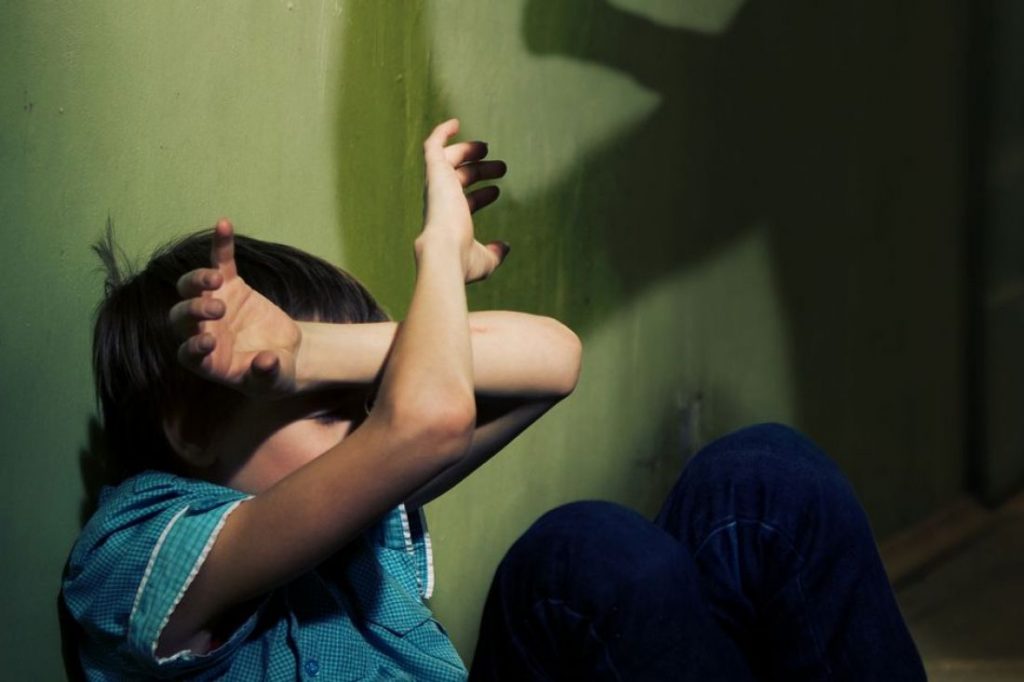 Различают четыре основные формы жестокого обращения с детьми: физическое, сексуальное, психическое насилие, пренебрежение основными нуждами ребенка.Физическое насилие – это преднамеренное нанесение физических повреждений ребенку. 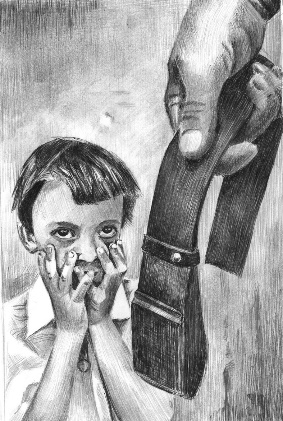 Сексуальное насилие – это вовлечение ребенка с его согласия или без такового в сексуальные действия с взрослыми с целью получения последними удовлетворения или выгоды. Согласие ребенка на сексуальный контакт не дает оснований считать его ненасильственным, поскольку ребенок не обладает свободой воли и не может предвидеть все негативные для себя последствия.Психическое (эмоциональное) насилие – это периодическое, длительное или постоянное психическое воздействие на ребенка, тормозящее развитие личности и приводящее к формированию патологических черт характера.К психической форме насилия относятся:открытое неприятие и постоянная критика ребенка;угрозы в адрес ребенка в открытой форме;замечания, высказанные в оскорбительной форме, унижающие достоинство ребенка;преднамеренное ограничение общения ребенка со сверстниками или другими значимыми взрослыми;ложь и невыполнения взрослыми своих обещаний;однократное грубое психическое воздействие, вызывающее у ребенка психическую травму.Пренебрежение нуждами ребенка – это отсутствие элементарной заботы о ребенке, в результате чего нарушается его эмоциональное состояние и появляется угроза его здоровью или развитию.К пренебрежению элементарными нуждами относятся:отсутствие адекватных возрасту и потребностям ребенка питания, одежды, жилья, образования, медицинской помощи;отсутствие должного внимания и заботы, в результате чего ребенок может стать жертвой несчастного случая. Факторы риска, способствующие насилию и жестокому обращению с детьми;низкий уровень культуры, образования;негативные семейные традиции.Ответственность за жестокое обращение с детьмиРоссийским законодательством установлено несколько видов ответственности лиц, допускающих жестокое обращение с ребенком.Административная ответственность: Кодексом РФ об административных правонарушениях предусмотрена ответственность за неисполнение или ненадлежащее исполнение обязанностей по содержанию, воспитанию, обучению, защите прав и интересов несовершеннолетних – в виде предупреждения или наложения административного штрафа.Уголовная ответственность: Российское уголовное законодательство предусматривает ответственность за все виды физического и сексуального насилия над детьми, а также по ряду статей – за психическое насилие и за пренебрежение основными потребностями детей, отсутствие заботы о них. ст. 111 (умышленное причинение тяжкого вреда здоровью);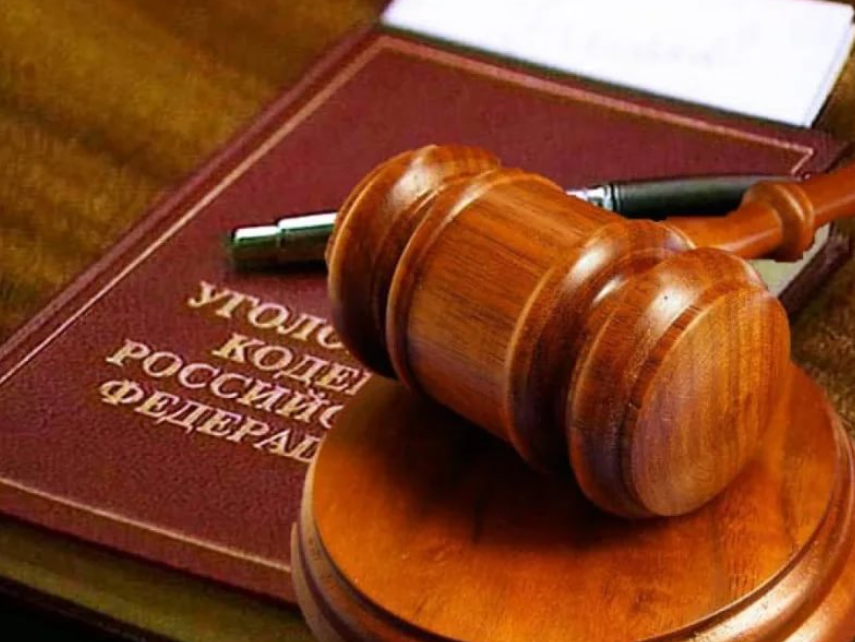 ст. 112 (умышленное причинение средней тяжести вреда здоровью);ст. 113 (причинение тяжкого вреда здоровью в состоянии аффекта);ст. 115 (умышленное причинение легкого вреда здоровью);ст. 116 (побои), ст.117 (истязание);ст. 118 (причинение тяжкого или средней тяжести вреда здоровью по неосторожности),ст. 124 (неоказание помощи больному);ст. 156 (неисполнение обязанностей по воспитанию несовершеннолетнего);ст. 157 (злостное уклонение от уплаты средств на содержание детей или нетрудоспособных родителей);ст. 110 (доведение до самоубийства);ст. 119 (угроза убийством или причинением тяжкого вреда здоровью) и другие.Гражданско-правовая ответственность: Жестокое обращение с ребенком может послужить основанием для привлечения родителей (лиц, их заменяющих) к ответственности в соответствии с семейным законодательством.ст. 69 Семейного кодекса Российской Федерации (лишение родительских прав);ст. 73 Семейного кодекса Российской Федерации (ограничение родительских прав);ст. 77 Семейного кодекса Российской Федерации (отобрание ребенка при непосредственной угрозе жизни ребенка или его здоровью).Признаки жестокого обращения с детьмиМожно выделить несколько явных признаков жестокого обращения с детьми, при наличии которых необходимо незамедлительно проинформировать правоохранительные органы:следы побоев, истязаний, другого физического воздей-ствия (за совершение таких действий установлена уголов-ная ответственность; 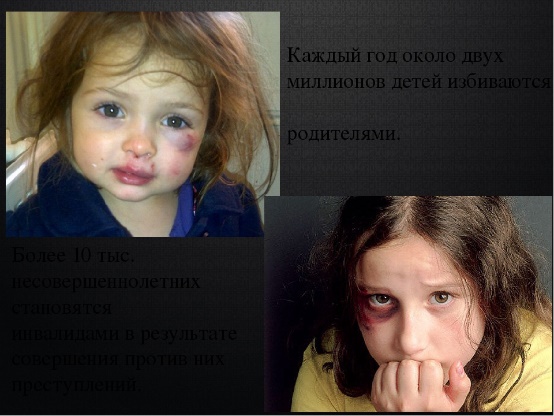 запущенное состояние детей (педикулез, дистрофия и т.д.);отсутствие нормальных условий существования ребенка: антисанитарное состояние жилья, несоблюдение элементарных правил гигиены, отсутствие в доме спальных мест, постельных принадлежностей, одежды, пищи и иных предметов, соответствующих возрастным потребностям детей и необходимых для ухода за ними;систематическое пьянство родителей, драки в присутствии ребенка, лишение его сна, ребенка выгоняют из дома и др.Памятка для родителей  Во все времена говорилось, что в воспитании нет рецептов. И, тем не менее, вот некоторые правила, которые помогут в воспитании ребёнка:Правило первое:Никогда не предпринимайте воспитательных воздействий в плохом настроении.Правило второе:Ясно определите, чего вы хотите от ребёнка (и объясните это ему), а также узнайте, что он думает по этому поводу, убедите его, что ваши воспитательные цели – это и его цели.Правило третье:Предоставьте ребёнку самостоятельность, воспитывайте, но не контролируйте каждый его шаг.Правило четвёртое:Не подсказывайте готовое решения, а показывайте возможные пути к нему и разбирайте с ребёнком его правильные и ложные шаги к цели.Правило пятое:Не пропустите момента, когда достигнут первый успех, хвалите ребёнка за каждый удачный его шаг. Причём хвалите не вообще, а конкретно! Не «Ты – молодец», а обязательно «Ты – молодец, потому что…».Правило шестое:Если же ребёнок делает какое-то неверное действие, совершает ошибку, то укажите ему на эту ошибку. Сразу дайте оценку поступку и сделайте паузу, чтобы ребёнок осознал услышанное.Правило седьмое:Оценивайте поступок, а не личность: сущность человека и отдельные его поступки - не одно и то же. «Ты – плохой!» (оценка личности) звучит очень часто вместо правильного «Ты поступил плохо!» (оценка поступка).Немаловажное дополнение: ваше замечание по поводу ошибки или поступка должно быть кратким, определённым.Правило восьмое:Дайте ребёнку ощутить (улыбнитесь, прикоснитесь), что сочувствуете ему, верите в него, хорошего мнения о нём, несмотря на его оплошность. Дайте понять (но не обязательно это говорить), что когда этот неприятный разговор будет окончен, то инцидент окажется исчерпанным.Правило девятое:Воспитание – это последовательность целей. Помогите ребёнку строить систему перспективных целей – от дальней к средней и от неё к сегодняшней.Правило десятое:Вы должны быть твёрдым, но добрым. Ни абсолютная твёрдость во что бы то ни стало, ни такая же безграничная доброта не годятся в качестве единственного основополагающего принципа воспитания. Всё хорошо в своё время, и надо уметь применять разные методы в соответствии с конкретной ситуацией. Тогда воспитание будет ещё и своевременным.Использованные источники: http://nsportal.ru/nachalnaya-shkola/materialy-dlya-roditelei/2015/04/25/pamyatki-dlya-roditeley-zhestokoe-obrashcheniehttp://www.maam.ru/detskijsad/konsultacija-dlja-roditelei-zhestokoe-obraschenie-s-detmi-chto-yeto-takoe.htmlhttps://yandex.ru/images Список рекомендуемых документов:Кодекс Российской Федерации об административных правонарушениях: Кодекс от 30.12.2001 № 195-ФЗ (ред. от 30.03.2016) //Справочно-правовая система «Консультант Плюс»: [Электронный ресурс] /Компания «Консультант Плюс».2. Семейный кодекс Российской Федерации: Кодекс от 29.12.1995 N 223-ФЗ (ред. от 30.12.2015) //Справочно-правовая система «Консультант Плюс»: [Электронный ресурс] /Компания «Консультант Плюс».3. Уголовный кодекс Российской Федерации: Кодекс от 13.06.1996 № 63-ФЗ (ред. от 30.03.2016) //Справочно-правовая система «Консультант Плюс»: [Электронный ресурс] /Компания «Консультант Плюс».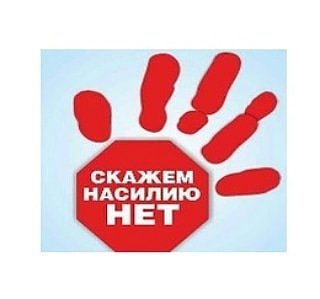 